Notes:  Structure of an Ecosystem Notes  2.2.2.1THE ECOSYSTEMHumans share the Earth with millions of other kinds of organisms. Unlike any other planet in our solar system, Earth has a protective, oxygen-rich atmosphere and an abundance of water, and it is this which has allowed life to develop.The part of the Earth including air (atmosphere), water (hydrosphere) and minerals (lithosphere) where life can exist is called the BIOSPHERE. The biosphere is less than 20km thick, extending approximately 9km above sea level and approximately 11km below it. Within the biosphere, organisms interact. By providing oxygen, green plants enable animals to aerobically respire, a process that in turn releases the carbon dioxide which the plants use in photosynthesis. Plants provide food and habitats but rely upon animals and microorganisms to release the nutrients they need to grow. Animals such as insects are also frequently involved in the reproductive processes of plants.The biosphere existed long before humans came along. In fact, in terms of geological time, we are the latest of latecomers, and just as dependent as any other organism on  the complex inter-relationships which support life on the planet. If we are to play our part and maintain the biosphere, we need to understand it.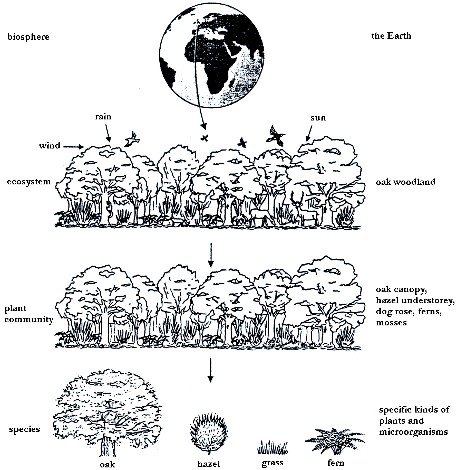 Structure of the biosphereFactors affecting the distribution of speciesThe environment is a collective term to include all the conditions in which an organism lives and it can be divided into two main parts:-ABIOTIC FACTORS –BIOTIC FACTORS –Complete the following table using the factors list below:-Temperature,  light,  soil pH,  territory,  salinity,   mineral availability, interspecific competition (between different species),   disease,    predation,   slope,   soil structure,   parasitism,   wind speed,   aspect (which direction a slope is facing), grazing, intraspecific competition (between organisms of the same species),    fire,   oxygen availability,    pollution,   agriculture.Abiotic factors in an oak woodland.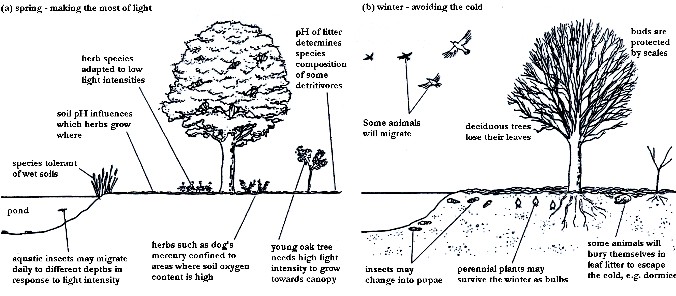 The abiotic influence:The Law of Tolerance:  Limiting factors of Abiotic influences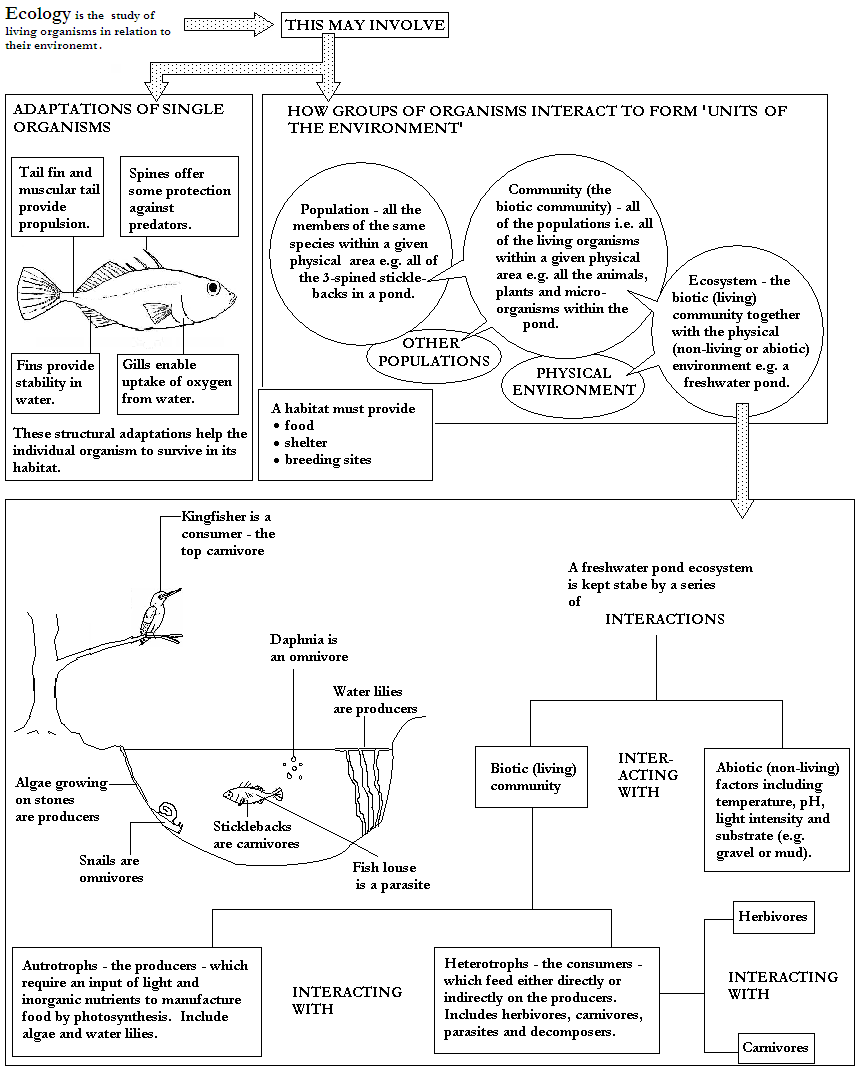 Terminology and Roles of Biota	Producers -	Consumers - 	Decomposers - 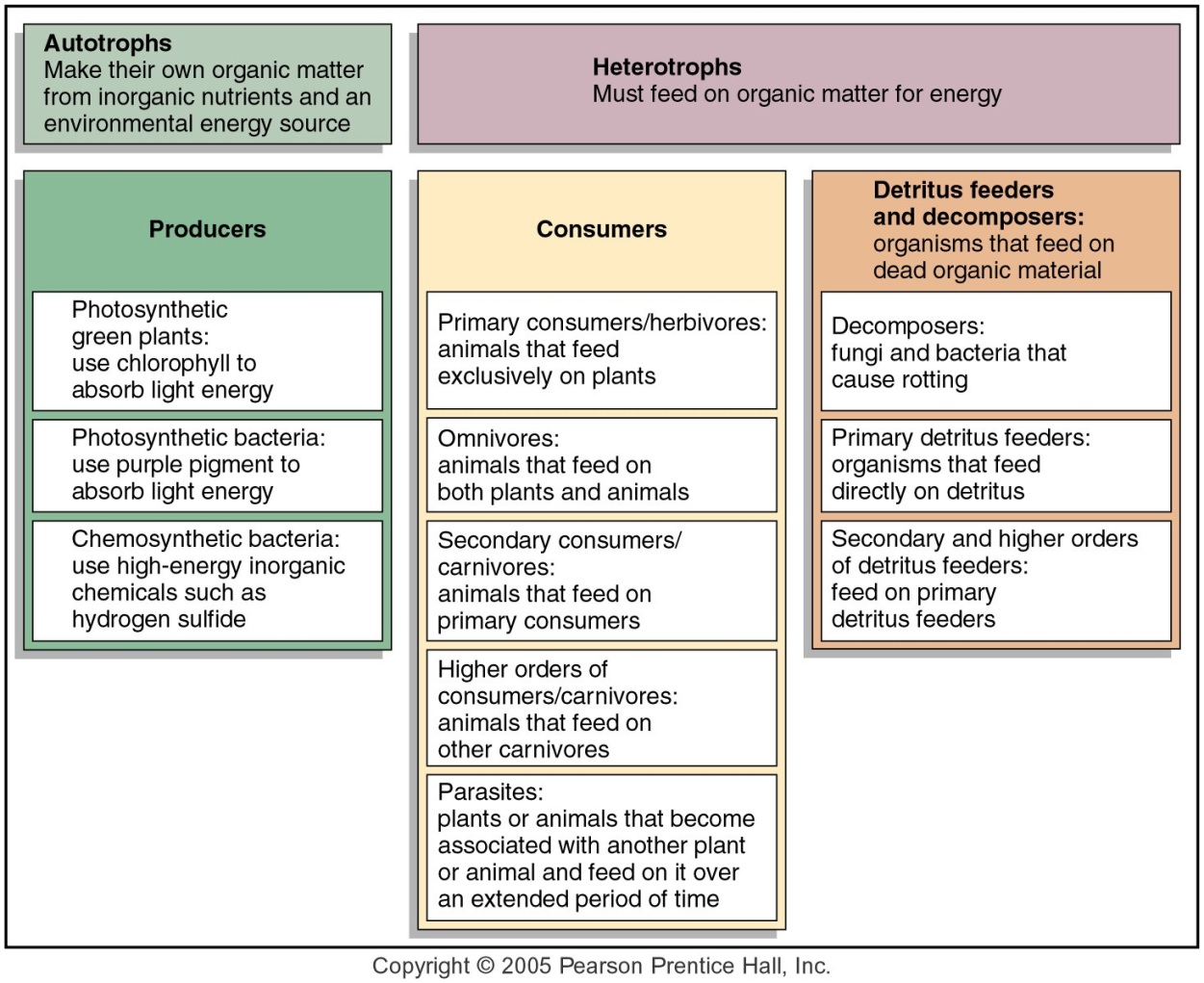 Food chains and websThe terms producer, primary consumer, secondary consumer and tertiary consumer refer to the organisms feeding level in a food chain or web – this is called its 				Describe what is meant by a food chain. Feeding levels in the chain (Trophic level) are:----The arrows in a food chain mean 						Example of Local Tropic LevelsFor complexity a real ecosystem needs 					which shows that individuals may exist at multiple trophic levels in a system 				Define the following terms (giving examples where possible):-Producer (autotroph)Consumer (heterotroph)DetritivoreSaprotroph (decomposer)HerbivoreCarnivoreTop carnivore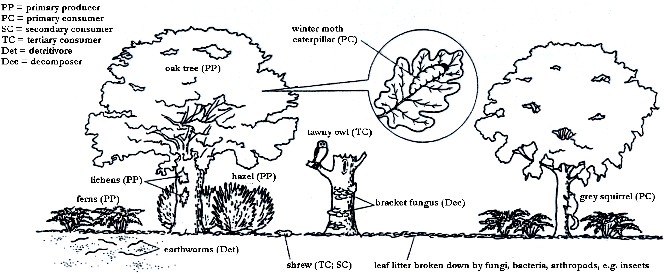 Define the following terms using the diagram below for reference.Biotic of an oak woodland ecosystemPrimary (1º) consumerSecondary (2º) consumerTertiary (3º) consumerWhich of the above is a herbivore?Which of the above are carnivores?What is an omnivore?Describe what is meant by a food web. Draw a local exampleExamplesTrophic levels of a food chain in each of 5 different habitats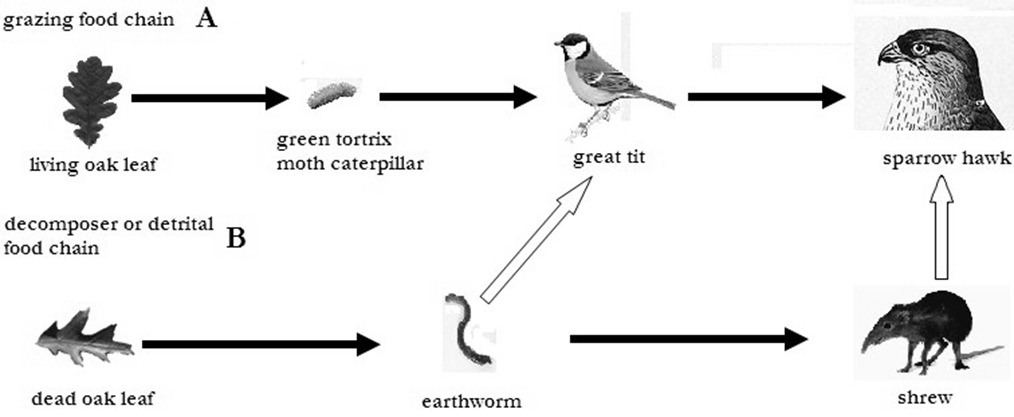 Woodland food chains and a food web: the white arrows indicate links between the food chains that make a food webLook at the food chain/web on the previous pageHow many trophic levels are there in food chain A?Name the producer.Label each trophic level in food chain B.At which level is the sparrow hawk?The caterpillar in food chain A is also eaten by a beetle (the devil’s   coachhorsebeetle) which is itself also eaten by the great tit.  Add the beetle to the web.f) How has this addition changed our understanding of the great tit’s trophic  level?N.B. It is often difficult to classify organisms into definite trophic levels. They may occupy more than one level if they have a varied food source or change feeding patterns during different stages of their life cycle.Data analysis practice question: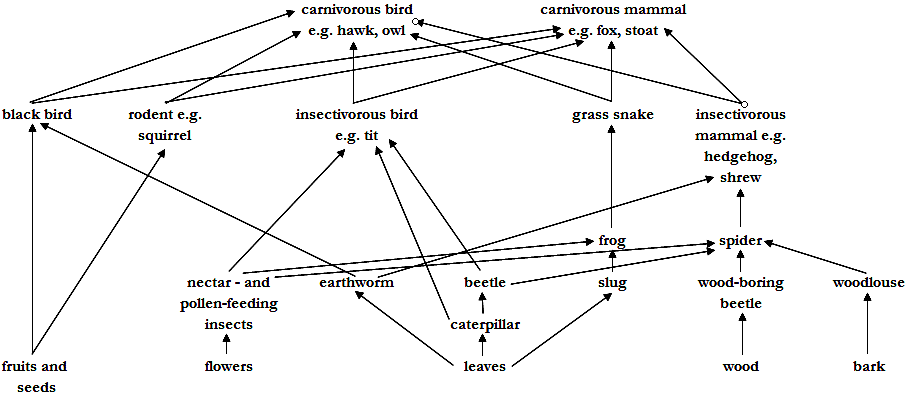 A food web for an oak woodland.Draw a food chain of 5 organisms from the web.  Label it fully.Name one animal which is exclusively a secondary consumer.Name one animal which is at both the primary and secondary consumer trophic level i.e. an omnivore.Name one animal which is both a secondary and a tertiary consumer.The woodland is a bird sanctuary managed by a warden. In the summer of 1995 the  oak trees were being eaten away by a large population of caterpillars. The warden sprayed the sanctuary (by light aircraft) with an insecticide which only killed insects. The caterpillar population was mostly destroyed. In late 1996 he noticed a reduction in the number of great tits in the wood but an increase in the number of young blackbirds.  Explain this.Below  is  an excerpt from  a Year  12  student’s  lab notebook  during  a visit  to a tropical rainforest.Using only the information from the notebook, construct a well organized food web. Your diagram should be organized into trophic levels as far as possible.  Label the web.Suggest a likely feeding relationship in this web which the student did not seeABIOTIC FACTORS (PHYSICAL)BIOTIC FACTORS (LIVING)Trophic LevelAquatic SystemTerrestrial SystemProducerPrimary ConsumerSecondary ConsumerTertiary ConsumerQuaternary Consumer6th Trophic LevelTrophic levelHabitatHabitatHabitatHabitatHabitatTrophic levelGrasslandWoodlandFreshwater pondRocky marine shoreOceanQuaternary consumers (3º carnivores)Mammale.g. stoatBirde.g. thrushLarge fishe.g. pikeBirde.g. gullMarine mammale.g. sealTertiary consumers (2º carnivores)Reptilee.g. grass snakeArachnide.g. spiderSmall fishe.g. sticklebackCrustaceane.g. crabLarge fishe.g. herringSecondary consumer (1º) carnivores)Amphibiane.g. toadCarnivorous insecte.g. ladybirdAnnelide.g. leechCarnivorous mollusce.g. whelkSmall fishe.g. sand eel larvaePrimary consumers (herbivores)Insect larvae.g. caterpillarHerbivorous insecte.g. aphidMollusce.g. freshwater snailHerbivorous mollusce.g. limpetZooplanktone.g. copepodsPrimary producers (e.g. photosynthetic organisms)Grasse.g. FestucaTreee.g. oak leavesAquatic plante.g. ElodeaSeaweede.g. sea lettucePhytoplanktone.g. diatom